Тематическое развлечениеЗимние забавы.Цель: обобщать знания детей о зимних приметах, играх.Задачи: - стимулирование эмоционального восприятия детьми игры и активное участие в ней;- воспитывать дружелюбное отношение детей в группе;- поднять настроение в зимние морозные дни;- развивать физическую активность.Тихо, тихо, тихо сказку напевая…Дети входят в зал под музыку. Ведущий: Ребята, а вы знаете какое сейчас время года? Ответ детей. Правильно, зима. Зима приходит к нам с морозами, снегом и метелями. Становится очень холодно, надо одеваться тепло или не выходить на улицу. Вы ребята наверно не гуляете зимой?А как зимой на улице можно играть?Давайте с вами оденемся и поедем на санках.Игра: одеваемся на прогулку. Игровое упражнение: саночки.Слышится чей-то голос. Входит снеговик.Я, ребята, снеговик. К стуже, холоду привык.Снеговик я не простой, я весёлый озорной, Ух! Как много ребятишек, и девчонок и мальчишек!Здравствуйте! Я на улице стоялИ в руках метлу держал.Вдруг услышал перезвон:Дили-дон, дили-дон!Я на этот звон примчалсяНезаметно к вам добрался.Можно мне с вами веселиться?Посмотрите я весь белый, а у вас есть что-нибудь белое из одежды? Коммуникативная игра «А что у вас»?Снеговик: А теперь, ребятки, я хочу загадать загадкиОтгадывание загадок.Все зимой его бояться,Больно может он кусаться.Прячьте уши, щеки, носВедь на улице (мороз)С неба он летит зимой,Не ходи теперь босой,Знает каждый человекЧто всегда холодный (снег)Не сосите, сорванцы,Ледяные леденцы!Сам глотаю я пилюлькиПотому что ел (сосульки)Дел у меня немалоЯ белым одеяломВсю землю покрываюВ лед реки убираюБелю поля, домаА зовут меня (зима).Снеговик: - Молодцы, ребята! Как хорошо вы загадки отгадываете! Вы еще наверное танцевать и песни петь умеете? А давайте вместе станцуем, повторяйте за мной!А чего вы сели вдруг?Выходите, дети в круг!Дети образуют круг и вместе со Снеговиком выполняют танец по показу.Со мной, ребята, поиграйте,Движенья дружно повторяйте!Погулять пошли мы в лес (шагаем на месте,Полный сказочных чудес.По сугробам мы шагаем,Выше ноги поднимаем. (Шагаем, высоко поднимая ноги.)В руки снега наберем (наклоняемся)И снежки лепить начнем («лепим» снежки),Кинем их вперед скорей,Испугаем всех зверей. (Выбрасываем вперед правую руку.)Нам теперь согреться нужно,Потрем свои ладошки дружно (потираем ладошки),Теперь уши, щеки, нос (дотрагиваемся до ушей, щек, носа),И не страшен нам мороз!Соседу слева мы поможем,Его ухо потрем тоже (поворачиваемся налево, дотрагиваемся до уха соседа),А теперь соседа справа. (Дотрагиваемся до уха соседа справа.)Молодцы, ребята! Браво!Шел я к вам, торопился, в мешке нес снежные пирожки, мои любимые. А вы умеете лепить пирожки? Может, покажете мне, как в детском саду лепят пирожки.Песня: Лепим, лепим пирожки….Вкусные у вас пирожки! А я свои нес в мешке, нес да и рассыпал. Вон по дорожке сколько пирожков разбросано. Помогите ребята собрать пирожки, пожалуйста. Давайте кто быстрее, девочки или мальчики. Разделимся на две команды, мальчики в одну корзину будут пирожки собирать, а девочки в другую. Игра: Собери пирожки.Спасибо, ребята! Очень весело играли, я скажу вам от души: вы ребята, хороши! Но прощаюсь с вами я, ждут дела меня, друзья!Буду снег я разгребать и дорожки подметать.Вед: А мы пойдем на улицу и будем играть в снежки.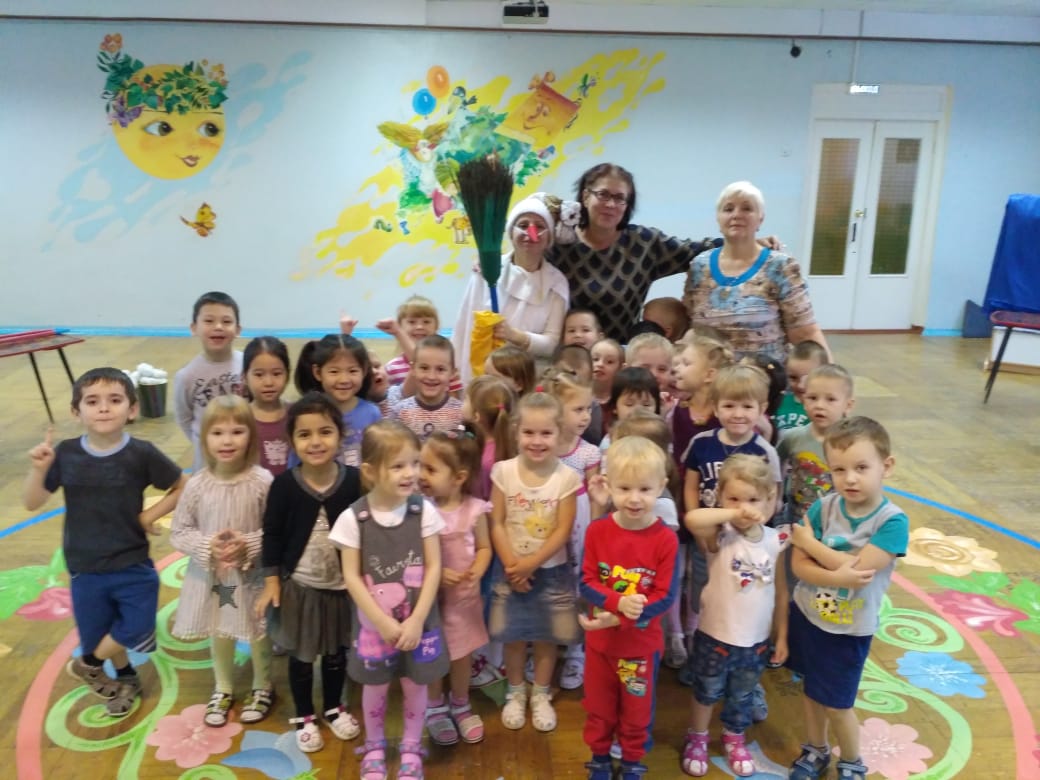 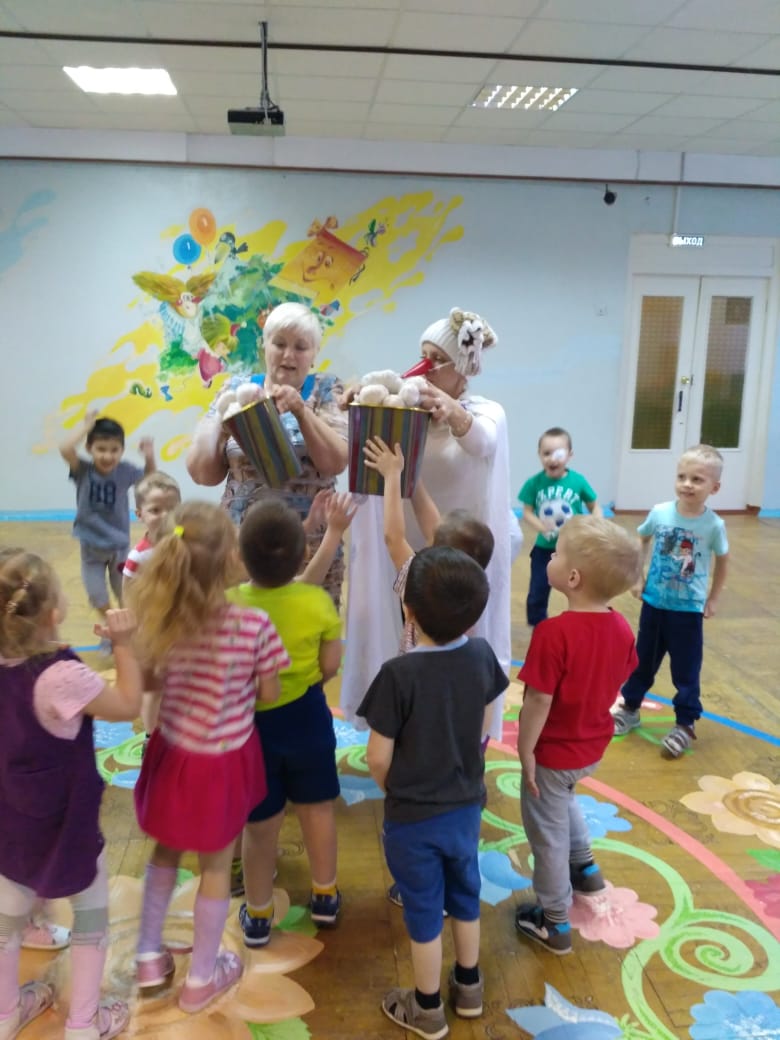 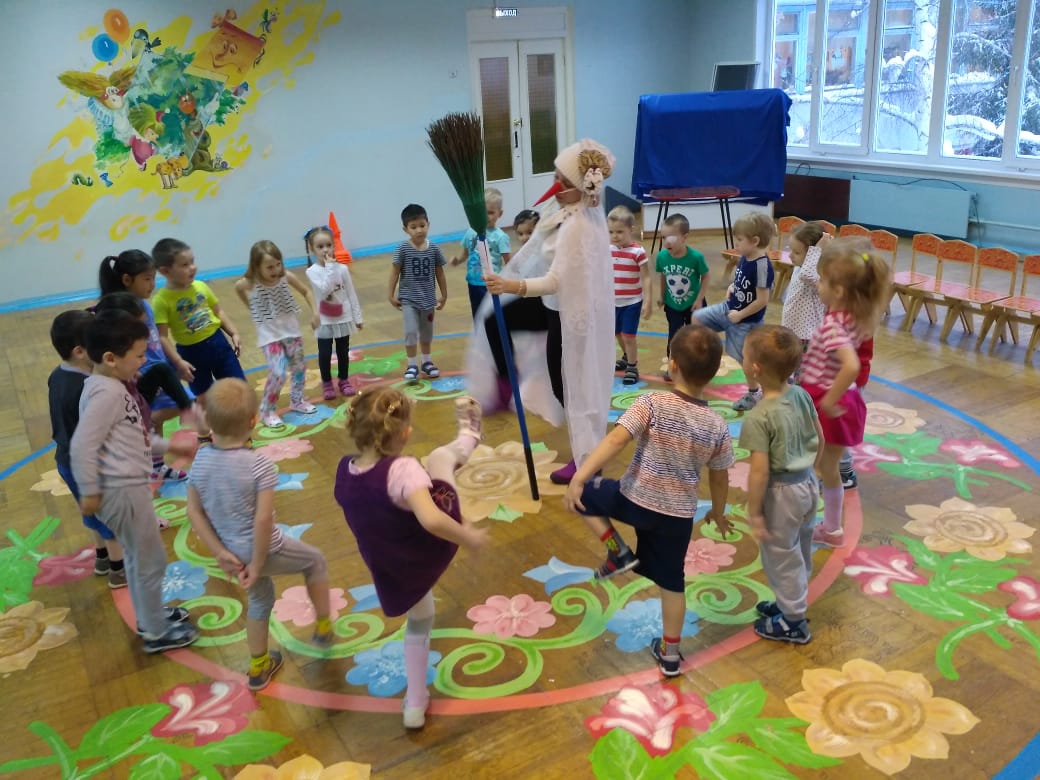 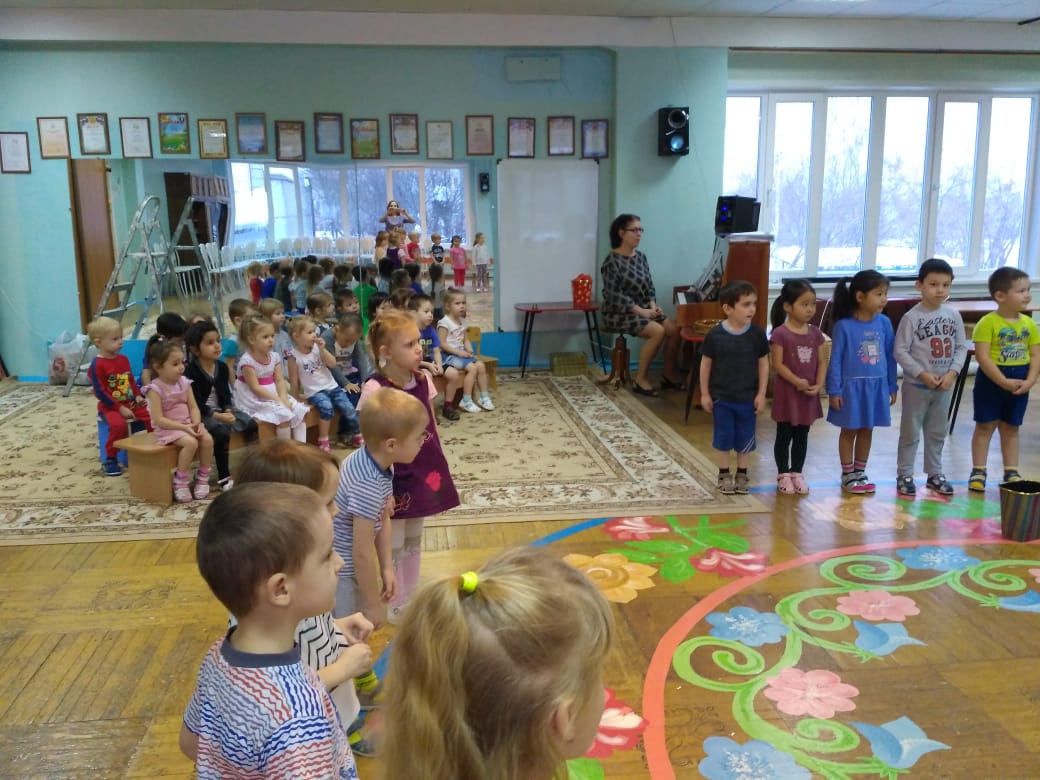 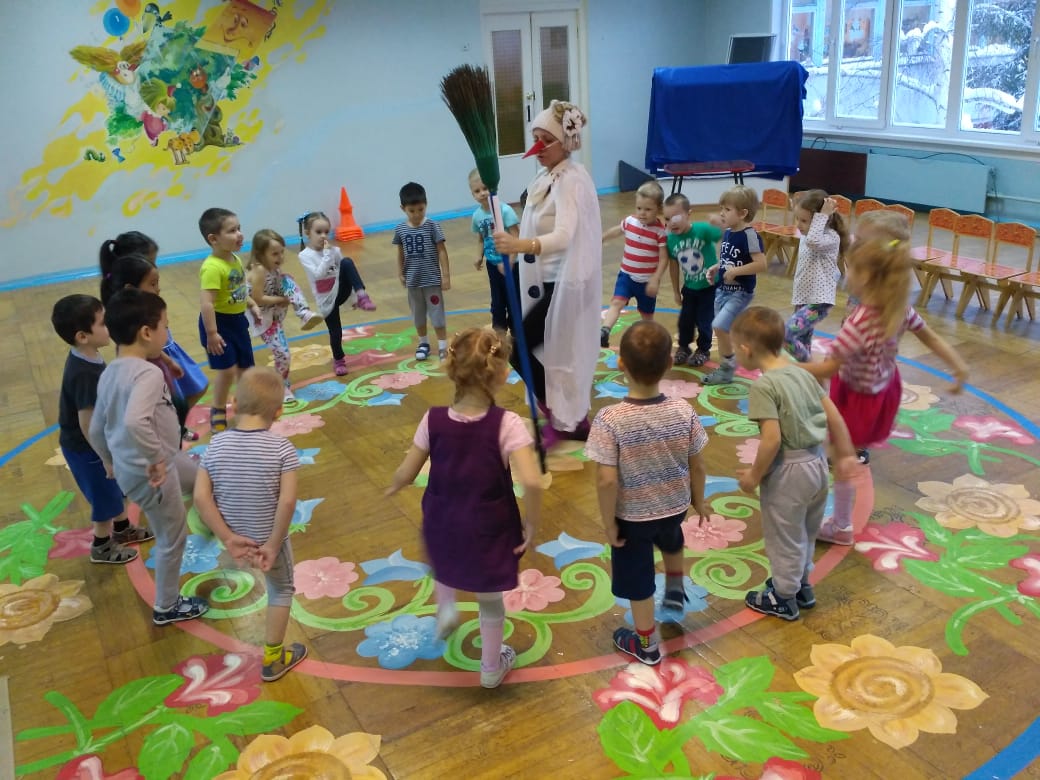 